Corpus MCR Community Grant Proposal Form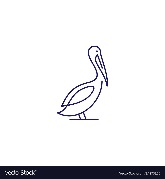 Corpus MCR Community Grant Proposal FormPlease fill in the form below and send to mcr_treasurer@corpus.cam.ac.ukPlease fill in the form below and send to mcr_treasurer@corpus.cam.ac.ukThe process for community grant approval depends on the amount requested:The process for community grant approval depends on the amount requested: < £30Approval by MCR executive committee (President, Vice President, Secretary and Treasurer) as soon as received (needs ¾ support to proceed)£30-£100Approval by the whole MCR committee for approval as soon as received (needs 50% committee support to proceed) > £100Discussed and voted on at the next schedule MCR committee meeting (needs 50% committee support to proceed)Please speak to the MCR Treasurer if you have any questions about community grants.If you’d like to discuss this proposal with another member of the committee, find their email address here: https://corpusmcr.soc.srcf.net/index.php/committee/ Please speak to the MCR Treasurer if you have any questions about community grants.If you’d like to discuss this proposal with another member of the committee, find their email address here: https://corpusmcr.soc.srcf.net/index.php/committee/ 